แบบเสนอแผนงานหรือโครงการหรือกิจกรรม					   (แบบ ค. ๑)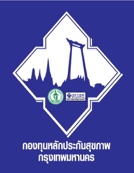 กองทุนหลักประกันสุขภาพกรุงเทพมหานคร(สำหรับผู้เสนอแผนงานหรือโครงการหรือกิจกรรม)รหัสแผนงานหรือโครงการหรือกิจกรรม....................................................................เรื่อง	ขอเสนอแผนงาน/โครงการ/กิจกรรม...ส่งเสริมสุขภาพช่องปากผู้สูงอายุ ในชุมชน.....................................เรียน    ประธานกรรมการกองทุนหลักประกันสุขภาพกรุงเทพมหานครเรียน    ประธานอนุกรรมการกองทุนหลักประกันสุขภาพเขต..............................ด้วย หน่วยงาน/องค์กร/กลุ่มคน (ระบุชื่อ) .............................................................................. มีความประสงค์จะจัดทำแผนงาน/โครงการ/กิจกรรม ..ส่งเสริมสุขภาพช่องปากผู้สูงอายุ ในชุมชน.................... ในปีงบประมาณ พ.ศ. .๒๕xx.... โดยขอรับการสนับสนุนงบประมาณจากกองทุนหลักประกันสุขภาพกรุงเทพมหานคร        เป็นเงิน ............................................ บาท  โดยมีรายละเอียดแผนงาน/โครงการ/กิจกรรม ดังนี้ส่วนที่ ๑ : รายละเอียดแผนงาน/โครงการ/กิจกรรม (สำหรับผู้เสนอแผนงาน/โครงการ/กิจกรรม ลงรายละเอียด)๑. หลักการและเหตุผล (ระบุที่มาของการทำโครงการ ความจำเป็น และความสำคัญของโครงการ เพื่อที่จะสนับสนุนต่อไป)   	   ผู้สูงอายุนับเป็นกลุ่มประชากรที่มีความสำคัญอย่างยิ่งในสังคมไทยที่ทุกฝ่ายต้องให้ความสำคัญ สถานการณ์ผู้สูงอายุกรุงเทพมหานคร (ข้อมูล ณ กันยายน ๒๕๖๓) มีจำนวนผู้สูงอายุ ๑,๐๙๖,๕๙๑ คน       คิดเป็นร้อยละ๒๐.๑๕ ของประชากรทั้งหมด ถือเป็นสังคมผู้สูงอายุโดยสมบูรณ์ ซึ่งการเปลี่ยนแปลงดังกล่าวนี้ จำเป็นต้องให้ความสำคัญในเรื่องการส่งเสริมสุขภาพผู้สูงอายุที่มีจำนวนเพิ่มขึ้น ทั้งด้านร่างกาย จิตใจ และสังคมเพื่อลดผลกระทบต่อสุขภาพ    สุขภาพช่องปากและฟันที่ดีมีผลต่อคุณภาพชีวิตผู้สูงอายุ โดยเฉพาะการเคี้ยวและการกลืนอาหาร  การสูญเสียฟันจำนวนมากจะลดประสิทธิภาพการเคี้ยวอาหาร ส่งผลกระทบต่อระบบทางเดินอาหาร การดำเนินชีวิตประจำวันและสุขภาพจิต นอกจากนี้ปัญหาสุขภาพช่องปากและฟัน ยังมีผลต่อโรคที่มักพบในผู้สูงอายุ เช่น โรคเบาหวาน โรคหัวใจ โรคความดันโลหิตสูง โรคปอดอักเสบ เป็นต้น จากรายงานผลการสำรวจสภาวะสุขภาพช่องปากระดับประเทศ ครั้งที่ ๘ ประเทศไทย พ.ศ. ๒๕๖๐ พื้นที่กรุงเทพมหานคร พบว่าร้อยละ ๔๙.๐ ในกลุ่มอายุ  ๖๐- ๗๔ ปี มีฟันอย่างน้อย  ๒๐ ซี่ และลดลงเหลือร้อยละ ๑๕.๙ ในกลุ่มอายุ ๘๐-๘๕ ปี การสูญเสียฟันทั้งปากในกลุ่ม ๖๐- ๗๔ ปี พบร้อยละ ๘.๙ ในกลุ่มอายุ ๘๐-๘๕ ปี เพิ่มสูงถึงร้อยละ ๒๓.๑ พบรากฟันผุในกลุ่มอายุ ๖๐- ๗๔ ปี ร้อยละ ๑๙.๘ เพิ่มขึ้นเป็นร้อยละ ๒๒.๖ ในกลุ่มอายุ ๘๐-๘๕ ปี ปัญหาสุขภาพช่องปากและการสูญเสียฟันจะส่งผลกระทบต่อคุณภาพชีวิตด้านการบดเคี้ยวอย่างมาก และจากกการสำรวจสุขภาพช่องปากของผู้สูงอายุ ชุมชน................จำนวน ........ คน พบว่า ผู้สูงอายุมีฟันแท้ใช้งานได้ ๒๐ ซี่ขึ้นไป ร้อยละ ................. พบปัญหาสุขภาพช่องปากด้าน...............ร้อยละ................. และผู้สูงอายุยังขาดความรู้ความเข้าใจ และการปฏิบัติตัวในการดูแลสุขภาพช่องปากของตนเองอย่างเหมาะสม อันจะนำไปสู่การสูญเสียฟันเมื่ออายุเพิ่มขึ้นผู้สูงอายุ และที่ผ่านมาระบบการให้บริการทันตสาธารณสุขยังไม่สามารถรองรับและแก้ไขปัญหาสุขภาพ       ช่องปากในกลุ่มผู้สูงอายุทั้งในกลุ่มที่ติดสังคม ติดบ้าน และติดเตียง ได้อย่างครอบคลุม จำเป็นอย่างยิ่งที่ต้องให้เครือข่ายภาคประชาชนมีส่วนร่วมในดูแล และจัดการเพื่อแก้ไขปัญหาเพื่อเป็นการป้องกันปัญหาสุขภาพช่องปากและลดการสูญเสียฟันในกลุ่มผู้สูงอายุในชุมชนดังนั้นเพื่อให้กลุ่มผู้สูงอายุในชุมชน  มีความรู้และทักษะในการดูแลสุขภาพช่องปากที่เหมาะสม เพื่อลดปัญหาการสูญเสียฟัน และมีแกนนำทันตสุขภาพที่ช่วยสนับสนุนการดูแลสุขภาพช่องปากผู้สูงอายุในชุมชน คลินิกทันตกรรม......./ศูนย์บริการสาธารณสุข...... สำนักอนามัย ได้จัดทำโครงการส่งเสริมสุขภาพช่องปากในผู้สูงอายุ เพื่อเป็นการสร้างแกนนำด้านทันตสุขภาพในชุมชน เพื่อให้สามารถถ่ายทอดองค์ความรู้  ค้นหาปัญหา และร่วมวางแผนในการดูแลรักษาทันตสุขภาพในกลุ่มผู้สูงอายุในชุมชนได้อย่างเหมาะสม และผู้สูงอายุในชุมชนเข้าถึงบริการตรวจคัดกรองและได้รับการฝึกทักษะการดูแลสุขภาพช่องปากและกลุ่มเสี่ยงได้รับบริการที่เหมาะสมต่อไป๒. วัตถุประสงค์ (แสดงถึงจุดมุ่งหมายที่จะแก้ปัญหานั้น ๆ และต้องกำหนดวัตถุประสงค์ในสิ่งที่เป็นไปได้ สามารถวัดได้)๑. เพื่อพัฒนาศักยภาพแกนนำทันตสุขภาพในการดูแลสุขภาพช่องปากผู้สุงอายุในชุมชน	๒. เพื่อเพิ่มการเข้าถึงการตรวจคัดกรองสุขภาพช่องปากผู้สูงอายุในชุมชน	๓. เพื่อให้ผู้สูงอายุกลุ่มเสี่ยงต่อการเกิดปัญหาสุขภาพช่องปากได้รับบริการส่งเสริมป้องกันและบำบัดรักษาทันตสุขภาพ๓. ตัวชี้วัดความสำเร็จ (ระบุการประเมินผลออกมาเป็นตัวเลข/จำนวน/ปริมาณ ตามวัตถุประสงค์ที่วางไว้)     ๑. ชุมชน..................มีแกนนำด้านทันตสุขภาพในชุมชน๒. ร้อยละ๗๐ ของผู้สูงอายุในชุมชน ได้รับการตรวจคัดกรองสุขภาพช่องปากและฝึกทักษะการดูแลสุขภาพช่องปาก๓. ร้อยละ๕๐ ของผู้สูงอายุกลุ่มเสี่ยงได้รับบริการส่งเสริมป้องกันและบำบัดรักษาทันตสุขภาพ๔. ผู้เข้าร่วมแผนงานหรือโครงการหรือกิจกรรม จำนวนทั้งสิ้น .................................คน	๑. กลุ่มเป้าหมาย จำนวน ...................................คน ได้แก่๑.๑ แกนนำชุมชน/แกนนำชมรมผู้สูงอายุ/อาสาสมัครสาธารณสุขจำนวน................................คน๑.๒	ผู้ดูแลผู้สูงอายุที่อยู่ในภาวะพึ่งพิง			  จำนวน................................คน๑.๓ จิตอาสา							  จำนวน................................คน	๒. ผู้ดำเนินงาน จำนวน ...................................คน ได้แก่๒.๑ ทันตแพทย์						จำนวน................................คน๒.๒ เจ้าพนักงานทันตสาธารณสุข				จำนวน................................คน๒.๓ ผู้ช่วยทันตแพทย์					จำนวน................................คน๒.๔ พยาบาล						จำนวน................................คน๒.๕ นักสังคมสงเคราะห์					จำนวน................................คน๒.๖ เจ้าหน้าที่ที่เกี่ยวข้อง					จำนวน................................คน๕. วิธีดำเนินการ (แสดงขั้นตอนภารกิจที่จะต้องทำให้การดำเนินงานตามโครงการและระยะเวลาในการปฏิบัติแต่ละขั้นตอน            เพื่อเป็นแนวทางในการพิจารณาความเป็นไปได้ของโครงการ)๑. ประสานงานหน่วยงานที่เกี่ยวข้องเพื่อวางแผนการดำเนินงานตามโครงการฯ๒. สำรวจข้อมูลปัญหาสุขภาพช่องปากผู้สูงอายุในชุมชน๓. จัดทำโครงการส่งเสริมสุขภาพช่องปากในผู้สูงอายุ  และเสนอของบประมาณ๔. ประชุมชี้แจงการดำเนินงานโครงการแก่ เจ้าหน้าที่ แกนนำชุมชน แกนนำชมรมผู้สูงอายุ อาสาสมัครสาธารณสุข และผู้ดูแลผู้สูงอายุที่อยู่ในภาวะพี่งพิงในชุมชน และจิตอาสา และขอความร่วมมือในการดำเนินงาน ๕.ประสานเจ้าหน้าที่ วิทยากร๖. ประชาสัมพันธ์โครงการในชมรมผู้สูงอายุ และในชุมชน๗. ดำเนินกิจกรรมการตามโครงการ๗.๑ กิจกรรมพัฒนาศักยภาพการดูแลสุขภาพช่องปากผู้สูงอายุแก่แกนนำชุมชน แกนนำชมรมผู้สูงอายุ อาสาสมัครสาธารณสุข และผู้ดูแลผู้สูงอายุที่อยู่ในภาวะพี่งพิงในชุมชน และจิตอาสา          ๗.๒ กิจกรรมส่งเสริมสุขภาพช่องปาก ให้บริการทันตกรรมป้องกันและบำบัดรักษาทางทันตกรรม ดังนี้       - การตรวจคัดกรองสุขภาพช่องปากและสำรวจพฤติกรรมการดูแลสุขภาพช่องปากของผู้สูงอายุ โดยแกนนำทันตสุขภาพและทันตบุคลากร       - สอนและฝึกทักษะการแปรงฟันและการใช้อุปกรณ์ดูแลช่องปากของผู้สูงอายุโดยแกนนำ          ทันตสุขภาพและทันตบุคลากร                 - ให้คำแนะนำการดูแลสุขภาพช่องปากและปรับพฤติกรรมเสี่ยงรายบุคคล โดยทันตบุคลากร       - ให้บริการทันตกรรมป้องกันโดยการทาฟลูออไรด์วานิชในกลุ่มเสี่ยงต่อรากฟันผุ         - ส่งต่อบำบัดรักษาทางทันตกรรม๘. ประเมินผลการดำเนินงาน๖. ระยะเวลาดำเนินการ (ระบุเวลาที่เริ่มต้นและสิ้นสุดโครงการ)          เดือน………. ถึง เดือน………. พ.ศ. ๒๕......๗. สถานที่ดำเนินการ (ระบุสถานที่ที่ดำเนินกิจกรรมตามโครงการ)ชุมชน.................เขต.........................................๘. งบประมาณ (แสดงยอดรวมงบประมาณทั้งหมดที่ใช้ในการดำเนินโครงการแหล่งที่มาและแยกรายละเอียดค่าใช้จ่าย        ที่ชัดเจนว่าเป็นค่าใช้จ่ายอะไรบ้าง)จากงบประมาณกองทุนหลักประกันสุขภาพกรุงเทพมหานคร จำนวน .......................................... บาทรายละเอียด ดังนี้- กิจกรรมพัฒนาศักยภาพการดูแลสุขภาพช่องปากผู้สูงอายุแก่แกนนำชุมชน แกนนำชมรมผู้สูงอายุ อาสาสมัครสาธารณสุข และผู้ดูแลผู้สูงอายุที่อยู่ในภาวะพี่งพิงในชุมชน และจิตอาสา              จำนวน…… คน ระยะเวลา ๑ วัน สถานที่ ..(สถานที่ราชการ)..... รายละเอียดตามกำหนดการอบรม       ๑) ค่าอาหารกลางวัน จำนวน xx คน ๆ ละ ๑๕๐ บาท/มื้อ จำนวน xx มื้อ  	        เป็นเงิน  xxxxx  บาท        ๒) ค่าอาหารว่างและเครื่องดื่ม จำนวน xx คน ๆ ละ ๒๕ บาท/มื้อ จำนวน  xx  มื้อ  เป็นเงิน  xxxxx  บาท                                                                                                        ๓) ค่าถ่ายเอกสารประกอบการอบรม  จำนวน xx เล่ม ๆ ละ xx บาท	                  เป็นเงิน  xxxxx  บาท ๔) ค่าชุดสอนสาธิตและฝึกทักษะ ประกอบการฝึกปฏิบัติ- ค่าแปรงสีฟัน จำนวน xx ด้าม ๆ ละ xx บาท	เป็นเงิน xxxxx  บาท- ค่าไหมขัดฟัน จำนวน xx กล่อง ๆ ละ xx บาท				        เป็นเงิน xxxxx  บาท- ค่าแปรงซอกฟัน จำนวน xx ชุด ๆ ละ xx บาท				        เป็นเงิน  xxxxx  บาท- ค่าสีย้อมฟัน จำนวน xx ชุด ๆ ละ xx บาท				        เป็นเงิน  xxxxx  บาท- ค่ากระจกเงาพกพา จำนวน xx ชุด ๆ ละ xx บาท			        เป็นเงิน  xxxxx  บาท- ค่าสื่อภาพพลิก ขนาด A4 จำนวน xx ชุด ๆ ละ xxx บาท		        เป็นเงิน xxxxx  บาท- ค่าโมเดลการสอนการแปรงฟันแบบเรซิ่น จำนวน xx ชุด ๆ ละ xxx บาท       เป็นเงิน xxxxx  บาท      -   กิจกรรมส่งเสริมสุขภาพช่องปาก ให้บริการทันตกรรมป้องกันและบำบัดรักษาทางทันตกรรม          ๑) ค่าแปรงสีฟัน จำนวน xx ด้าม ๆ ละ xx บาท				       เป็นเงิน  xxxxx  บาท          ๒) ค่าไหมขัดฟัน จำนวน xx กล่อง ๆ ละ xx บาท				       เป็นเงิน  xxxxx  บาท          ๓) ค่าแปรงซอกฟัน จำนวน xx ชุด ๆ ละ xx บาท				       เป็นเงิน  xxxxx  บาท		๔) ค่ายาสีฟันผสมฟลูออไรด์ จำนวน xx ชุด ๆ ละ xx บาท		       เป็นเงิน  xxxxx  บาท          ๕) ค่าสีย้อมฟัน จำนวน xx ชุด ๆ ละ xx บาท				       เป็นเงิน  xxxxx  บาท	      ๖) น้ำลายเทียม จำนวน xx ชุด ๆ ละ xx บาท				       เป็นเงิน  xxxxx  บาท          ๗) ค่าฟลูออไรด์วานิช จำนวน XX หลอด ๆ ละ xx บาท                              เป็นเงิน xxxxx  บาท๙. ผลที่คาดว่าจะได้รับ (ระบุประโยชน์ที่คิดว่าจะได้จากความสำเร็จเมื่อสิ้นสุดโครงการ เป็นการระบุว่าใครจะได้รับผลประโยชน์และผลกระทบหรือมีการเปลี่ยนแปลงในเรื่องอะไรทั้งเชิงคุณภาพและปริมาณและต้องสอดคล้องกับวัตถุประสงค์)              	  ๑. แกนนำทันตสุขภาพ มีความรู้และทักษะการดูแลสุขภาพช่องปากของตนเองอย่างถูกต้อง และ    สามารถถ่ายทอดความรู้และตรวจคัดกรองสุขภาพช่องปากของผู้สูงอายุเบื้องต้นได้            ๒. ผู้สูงอายุได้รับการตรวจคัดกรองสุขภาพช่องปากและมีทักษะการดูแลสุขภาพช่องปากที่เหมาะสม            ๓. ผู้สูงอายุกลุ่มเสี่ยงได้รับบริการส่งเสริมป้องกันทันตสุขภาพเพื่อลดปัญหาสุขภาพช่องปาก๑๐. สรุปแผนงาน/โครงการ/กิจกรรม(ผู้เสนอฯ ทำเครื่องหมาย  ใน  เพียงหัวข้อเดียวในข้อ ๑๐.๑ และ ๑๐.๒ รายการที่เป็นรายการหลักสำหรับใช้ในการจำแนกประเภทเท่านั้น เพื่อให้เจ้าหน้าที่บันทึกข้อมูลลงโปรแกรมกองทุนฯ เมื่อได้รับอนุมัติแล้ว)๑๐.๑ หน่วยงาน/องค์กร/กลุ่มคน ที่รับผิดชอบโครงการ (ตามประกาศคณะกรรมการหลักประกันฯ พ.ศ. ๒๕๖๑ ข้อ ๖) ชื่อหน่วยงาน/องค์กร/กลุ่มคน.......................................................................................................... 🗹 ๑๐.๑.๑ สถานบริการ ได้แก่ สถานบริการสาธารณสุขของรัฐ ของเอกชน และของสภากาชาดไทย หน่วยบริการการประกอบโรคศิลปะสาขาต่าง ๆ และสถานบริการสาธารณสุขอื่นที่คณะกรรมการหลักประกันสุขภาพแห่งชาติกำหนดเพิ่มเติม   ๑๐.๑.๒ หน่วยบริการ ได้แก่ สถานบริการที่ได้ขึ้นทะเบียนไว้ตามกฎหมายว่าด้วยหลักประกันสุขภาพ  แห่งชาติ   ๑๐.๑.๓ หน่วยงานสาธารณสุข ได้แก่ หน่วยงานของกรุงเทพมหานคร หรือหน่วยงานของรัฐที่มีภารกิจ ด้านสาธารณสุขโดยตรงในเขตพื้นที่กรุงเทพมหานคร แต่มิได้เป็นสถานบริการหรือหน่วยบริการ เช่น สำนักอนามัย สำนักการแพทย์ เป็นต้น   ๑๐.๑.๔ หน่วยงานอื่นของรัฐ ได้แก่ หน่วยงานที่มิได้มีภารกิจด้านการสาธารณสุขโดยตรง แต่อาจดำเนินกิจกรรมด้านส่งเสริมสุขภาพหรือการป้องกันโรคได้ในขอบเขตหนึ่ง เช่น สำนักงานเขต โรงเรียน สถาบันการศึกษา วัด เป็นต้น   ๑๐.๑.๕ ศูนย์พัฒนาคุณภาพชีวิตผู้สูงอายุในชุมชน ได้แก่ ศูนย์พัฒนาและฟื้นฟูคุณภาพชีวิตผู้สูงอายุ และคนพิการ หรือศูนย์ที่มีชื่ออย่างอื่น ซึ่งจัดตั้งโดยกรุงเทพมหานคร หรือที่คณะอนุกรรมการ สนับสนุนการจัดบริการดูแลระยะยาวสำหรับผู้สูงอายุที่มีภาวะพึ่งพิงกรุงเทพมหานคร เห็นชอบ   ๑๐.๑.๖ องค์กรหรือกลุ่มประชาชน ได้แก่ องค์กรชุมชน องค์กรเอกชน หรือภาคเอกชน หรือบุคคลที่มี การรวมตัวกันเป็นกลุ่ม ชมรม สมาคม มูลนิธิ หรือองค์กรที่เรียกชื่ออื่นตั้งแต่ ๕ คนขึ้นไป ที่ไม่มี วัตถุประสงค์เพื่อแสวงหาผลกำไร  ทั้งนี้ จะเป็นนิติบุคคลหรือไม่ก็ได้ ชื่อองค์กร.......................................................................................... กลุ่มคน (ระบุ ๕ คน)  ชื่อ – นามสกุล ดังนี้ ๑……………………………………............…...	เลขบัตรประจำตัวประชาชน …………………....... ๒……………………………………............…...	เลขบัตรประจำตัวประชาชน …………………....... ๓……………………………………............…...	เลขบัตรประจำตัวประชาชน …………………....... ๔……………………………………............…...	เลขบัตรประจำตัวประชาชน …………………....... ๕……………………………………............…...	เลขบัตรประจำตัวประชาชน ………………….......๑๐.๒ ประเภทการสนับสนุน (ตามประกาศคณะกรรมการหลักประกันฯ พ.ศ. ๒๕๖๑ ข้อ ๖)  ๑๐.๒.๑ สนับสนุนการจัดบริการสาธารณสุขของ หน่วยบริการ/สถานบริการ/หน่วยงานสาธารณสุข [ข้อ ๖(๑)]🗹 ๑๐.๒.๒ สนับสนุนกิจกรรมสร้างเสริมสุขภาพ การป้องกันโรคของกลุ่มหรือองค์กรประชาชน/หน่วยงานอื่น [ข้อ ๖(๒)]  ๑๐.๒.๓ สนับสนุนการจัดกิจกรรมของ ศูนย์เด็กเล็ก/ผู้สูงอายุ/คนพิการ [ข้อ ๖(๓)]  ๑๐.๒.๔ สนับสนุนกรณีเกิดโรคระบาดหรือภัยพิบัติ [ข้อ ๖(๕)]๑๐.๓ กลุ่มเป้าหมายหลัก (ตามแนบท้ายประกาศคณะอนุกรรมการส่งเสริมสุขภาพและป้องกันโรคฯ พ.ศ. ๒๕๕๗)  ๑๐.๓.๑ กลุ่มหญิงตั้งครรภ์และหญิงหลังคลอด  ๑๐.๓.๒ กลุ่มเด็กเล็กและเด็กก่อนวัยเรียน  ๑๐.๓.๓ กลุ่มเด็กวัยเรียนและเยาวชน  ๑๐.๓.๔ กลุ่มวัยทำงาน🗹 ๑๐.๓.๕ กลุ่มผู้สูงอายุ  ๑๐.๓.๖ กลุ่มผู้ป่วยโรคเรื้อรัง  ๑๐.๓.๗ กลุ่มคนพิการและทุพพลภาพ  ๑๐.๓.๘ กลุ่มประชาชนทั่วไปที่มีภาวะเสี่ยง๑๐.๔ กิจกรรมหลักตามกลุ่มเป้าหมายหลัก  ๑๐.๔.๑ กลุ่มหญิงตั้งครรภ์และหญิงหลังคลอด  ๑๐.๔.๑.๑ การสำรวจข้อมูลสุขภาพ การจัดทำทะเบียนและฐานข้อมูลสุขภาพ  ๑๐.๔.๑.๒ การตรวจคัดกรอง ประเมินภาวะสุขภาพ และการค้นหาผู้มีภาวะเสี่ยง  ๑๐.๔.๑.๓ การเยี่ยมติดตามดูแลสุขภาพก่อนคลอดและหลังคลอด  ๑๐.๔.๑.๔ การรณรงค์/ประชาสัมพันธ์/ฝึกอบรม/ให้ความรู้  ๑๐.๔.๑.๕ การส่งเสริมการเลี้ยงลูกด้วยนมแม่  ๑๐.๔.๑.๖ การคัดกรองและดูแลรักษามะเร็งปากมดลูกและมะเร็งเต้านม  ๑๐.๔.๑.๗ การส่งเสริมสุขภาพช่องปาก  ๑๐.๔.๑.๘ อื่น ๆ (ระบุ) ...................................................................................................  ๑๐.๔.๒ กลุ่มเด็กเล็กและเด็กก่อนวัยเรียน  ๑๐.๔.๒.๑ การสำรวจข้อมูลสุขภาพ การจัดทำทะเบียนและฐานข้อมูลสุขภาพ  ๑๐.๔.๒.๒ การตรวจคัดกรอง ประเมินภาวะสุขภาพ และการค้นหาผู้มีภาวะเสี่ยง  ๑๐.๔.๒.๓ การเยี่ยมติดตามดูแลสุขภาพ  ๑๐.๔.๒.๔ การรณรงค์/ประชาสัมพันธ์/ฝึกอบรม/ให้ความรู้  ๑๐.๔.๒.๕ การส่งเสริมพัฒนาการตามวัย/กระบวนการเรียนรู้/ความฉลาดทางปัญญาและอารมณ์  ๑๐.๔.๒.๖ การส่งเสริมการได้รับวัคซีนป้องกันโรคตามวัย  ๑๐.๔.๒.๗ การส่งเสริมสุขภาพช่องปาก  ๑๐.๔.๒.๘ อื่น ๆ (ระบุ) ...................................................................................................  ๑๐.๔.๓ กลุ่มเด็กวัยเรียนและเยาวชน  ๑๐.๔.๓.๑ การสำรวจข้อมูลสุขภาพ การจัดทำทะเบียนและฐานข้อมูลสุขภาพ  ๑๐.๔.๓.๒ การตรวจคัดกรอง ประเมินภาวะสุขภาพ และการค้นหาผู้มีภาวะเสี่ยง  ๑๐.๔.๓.๓ การเยี่ยมติดตามดูแลสุขภาพ  ๑๐.๔.๓.๔ การรณรงค์/ประชาสัมพันธ์/ฝึกอบรม/ให้ความรู้  ๑๐.๔.๓.๕ การส่งเสริมพัฒนาการตามวัย/กระบวนการเรียนรู้/ความฉลาดทางปัญญาและอารมณ์  ๑๐.๔.๓.๖ การส่งเสริมการได้รับวัคซีนป้องกันโรคตามวัย  ๑๐.๔.๓.๗ การป้องกันและลดปัญหาด้านเพศสัมพันธ์/การตั้งครรภ์ไม่พร้อม  ๑๐.๔.๓.๘ การป้องกันและลดปัญหาด้านสารเสพติด/ยาสูบ/เครื่องดื่มแอลกอฮอล์  ๑๐.๔.๓.๙ อื่น ๆ (ระบุ) ...................................................................................................  ๑๐.๔.๔ กลุ่มวัยทำงาน  ๑๐.๔.๔.๑ การสำรวจข้อมูลสุขภาพ การจัดทำทะเบียนและฐานข้อมูลสุขภาพ  ๑๐.๔.๔.๒ การตรวจคัดกรอง ประเมินภาวะสุขภาพ และการค้นหาผู้มีภาวะเสี่ยง  ๑๐.๔.๔.๓ การเยี่ยมติดตามดูแลสุขภาพ  ๑๐.๔.๔.๔ การรณรงค์/ประชาสัมพันธ์/ฝึกอบรม/ให้ความรู้  ๑๐.๔.๔.๕ การส่งเสริมพฤติกรรมสุขภาพในกลุ่มวัยทำงานและการปรับเปลี่ยนสิ่งแวดล้อมในการทำงาน  ๑๐.๔.๔.๖ การส่งเสริมการดูแลสุขภาพจิตแก่กลุ่มวัยทำงาน  ๑๐.๔.๔.๗ การป้องกันและลดปัญหาด้านเพศสัมพันธ์/การตั้งครรภ์ไม่พร้อม  ๑๐.๔.๔.๘ การป้องกันและลดปัญหาด้านสารเสพติด/ยาสูบ/เครื่องดื่มแอลกอฮอล์  ๑๐.๔.๔.๙ อื่น ๆ (ระบุ) ...................................................................................................  ๑๐.๔.๕ กลุ่มผู้สูงอายุ  ๑๐.๔.๕.๑. การสำรวจข้อมูลสุขภาพ การจัดทำทะเบียนและฐานข้อมูลสุขภาพ🗹  ๑๐.๔.๕.๒ การตรวจคัดกรอง ประเมินภาวะสุขภาพ และการค้นหาผู้มีภาวะเสี่ยง  ๑๐.๔.๕.๓  การเยี่ยมติดตามดูแลสุขภาพ🗹 ๑๐.๔.๕.๔ การรณรงค์/ประชาสัมพันธ์/ฝึกอบรม/ให้ความรู้	  ๑๐.๔.๕.๕ การส่งเสริมพัฒนาทักษะทางกายและใจ  ๑๐.๔.๕.๖ การคัดกรองและดูแลผู้มีภาวะซึมเศร้า  ๑๐.๔.๕.๗ การคัดกรองและดูแลผู้มีภาวะข้อเข่าเสื่อม🗹๑๐.๔.๕.๘ อื่น ๆ (ระบุ) ...ส่งเสริมสุขภาพช่องปาก...........................................................  ๑๐.๔.๖ กลุ่มผู้ป่วยโรคเรื้อรัง  ๑๐.๔.๖.๑ การสำรวจข้อมูลสุขภาพ การจัดทำทะเบียนและฐานข้อมูลสุขภาพ  ๑๐.๔.๖.๒ การตรวจคัดกรอง ประเมินภาวะสุขภาพ และการค้นหาผู้มีภาวะเสี่ยง  ๑๐.๔.๖.๓ การเยี่ยมติดตามดูแลสุขภาพ  ๑๐.๔.๖.๔ การรณรงค์/ประชาสัมพันธ์/ฝึกอบรม/ให้ความรู้  ๑๐.๔.๖.๕ การคัดกรองและดูแลผู้ป่วยโรคเบาหวานและความดันโลหิตสูง  ๑๐.๔.๖.๖ การคัดกรองและดูแลผู้ป่วยโรคหัวใจ  ๑๐.๔.๖.๗ การคัดกรองและดูแลผู้ป่วยโรคหลอดเลือดสมอง  ๑๐.๔.๖.๘ การคัดกรองและดูแลผู้ป่วยโรคมะเร็ง  ๑๐.๔.๖.๙ อื่นๆ (ระบุ) .....................................................................................................  ๑๐.๔.๗ กลุ่มคนพิการและทุพพลภาพ  ๑๐.๔.๗.๑ การสำรวจข้อมูลสุขภาพ การจัดทำทะเบียนและฐานข้อมูลสุขภาพ  ๑๐.๔.๗.๒ การตรวจคัดกรอง ประเมินภาวะสุขภาพ และการค้นหาผู้มีภาวะเสี่ยง  ๑๐.๔.๗.๓ การเยี่ยมติดตามดูแลสุขภาพ  ๑๐.๔.๗.๔ การรณรงค์/ประชาสัมพันธ์/ฝึกอบรม/ให้ความรู้  ๑๐.๔.๗.๕ การส่งเสริมพัฒนาทักษะทางกายและใจ  ๑๐.๔.๗.๖ การคัดกรองและดูแลผู้มีภาวะซึมเศร้า  ๑๐.๔.๗.๗ การคัดกรองและดูแลผู้มีภาวะข้อเข่าเสื่อม  ๑๐.๔.๗.๘ อื่น ๆ (ระบุ) ...................................................................................................  ๑๐.๔.๘ กลุ่มประชาชนทั่วไปที่มีภาวะเสี่ยง  ๑๐.๔.๘.๑ การสำรวจข้อมูลสุขภาพ การจัดทำทะเบียนและฐานข้อมูลสุขภาพ  ๑๐.๔.๘.๒ การตรวจคัดกรอง ประเมินภาวะสุขภาพ และการค้นหาผู้มีภาวะเสี่ยง  ๑๐.๔.๘.๓ การเยี่ยมติดตามดูแลสุขภาพ  ๑๐.๔.๘.๔ การรณรงค์/ประชาสัมพันธ์/ฝึกอบรม/ให้ความรู้  ๑๐.๔.๘.๕ การส่งเสริมการปรับเปลี่ยนพฤติกรรมและสิ่งแวดล้อมที่มีผลกระทบต่อสุขภาพ  ๑๐.๔.๘.๖ อื่น ๆ (ระบุ) ...................................................................................................ปฏิทินการดำเนินงานแผนงาน/โครงการ/กิจกรรม....ส่งเสริมสุขภาพช่องปากผู้สูงอายุ ในชุมชน...................................................................................................................ส่วนที่ ๒ : ผลการพิจารณาแผนงาน/โครงการ/กิจกรรม (สำหรับเจ้าหน้าที่ที่ได้รับมอบหมายลงรายละเอียด)รหัสแผนงานหรือโครงการหรือกิจกรรม....................................................................ตามมติที่ประชุมคณะกรรมการกองทุนหลักประกันสุขภาพกรุงเทพมหานคร/คณะอนุกรรมการกองทุนหลักประกันสุขภาพเขต....................... ครั้งที่ ............./……….....…… เมื่อวันที่ .................................ผลการพิจารณาแผนงาน/โครงการ/กิจกรรม ดังนี้  อนุมัติงบประมาณ เพื่อสนับสนุนแผนงาน/โครงการ/กิจกรรม จำนวน ............................... บาท  ไม่อนุมัติงบประมาณ เพื่อสนับสนุนแผนงาน/โครงการ/กิจกรรม  เนื่องจาก (ระบุ) ........................................................................................................................ ................................................................................................................................................. ................................................................................................................................................. .................................................................................................................................................หมายเหตุเพิ่มเติม (ถ้ามี) .................................................................................................................................................................................................................................................................................................................................................................................................................................................................................................................................................................................................................................................(ลงชื่อ)................................................................ผู้เสนอแผนงานหรือโครงการหรือกิจกรรม(.............................................................)วัน .......... เดือน .................... พ.ศ. ..........วัน .......... เดือน .................... พ.ศ. ..........วัน .......... เดือน .................... พ.ศ. ..........กิจกรรมวัน/เดือน/ปีรายละเอียดกิจกรรมผลผลิต (out put)ผลลัพธ์ (out come)สถานที่/เวลาผู้รับผิดชอบกิจกรรมพัฒนาศักยภาพในการดูแลสุขภาพช่องปากผู้สูงอายุให้แก่แกนนำชุมชน แกนนำชมรมผู้สูงอายุ อาสาสมัครสาธารณสุข และผู้ดูแลผู้สูงอายุที่อยู่ในภาวะพี่งพิงในชุมชน และจิตอาสา จัดกิจกรรมอบรมให้ความรู้และฝึกปฏิบัติเรื่องการตรวจคัดกรองและการดูแลสุขภาพช่องปากผู้สูงอายุในชุมชน ให้แก่กลุ่มแกนนำที่เข้าร่วมโครงการฯแกนนำทันตสุขภาพที่ผ่านการอบรมมีความรู้ในการดูแลสุขภาพช่องปากผู้สูงอายุอย่างถูกต้องแกนนำทันตสุขภาพที่ผ่านการอบรมสามารถนำความรู้ไปใช้ในการตรวจคัดกรองสุขภาพช่องปากเบื้องต้นและการเผยแพร่ความรู้ให้กับผู้สูงอายุในชุมชนสถานที่ราชการ / ๑ วันทันตแพทย์     เจ้าพนักงานทันตสาธารณสุข ผู้ช่วยทันตแพทย์  ของคลินิกทันต กรรม...  และเจ้าหน้าที่ที่เกี่ยวข้อง ของศูนย์บริการสาธารณสุข……..กิจกรรมส่งเสริมสุขภาพช่องปาก ให้บริการทันตกรรมป้องกันและบำบัดรักษาทางทันตกรรม ดังนี้- การตรวจคัดกรองสุขภาพช่องปากและสำรวจพฤติกรรมการดูแลสุขภาพช่องปากของผู้สูงอายุ โดยแกนนำทันตสุขภาพและทันตบุคลากร- สอนและฝึกทักษะการแปรงฟันและการใช้อุปกรณ์ดูแลช่องปากของผู้สูงอายุโดยแกนนำ          ทันตสุขภาพและทันตบุคลากร- ให้คำแนะนำการดูแลสุขภาพช่องปากและปรับพฤติกรรมเสี่ยงรายบุคคล โดยทันตบุคลากร- ให้บริการทันตกรรมป้องกันโดยการทาฟลูออไรด์วานิชในกลุ่มเสี่ยงต่อรากฟันผุ  - ส่งต่อบำบัดรักษาทางทันตกรรม-ผู้สูงอายุในชุมชนได้รับการตรวจคัดกรองสุขภาพช่องปาก  -ผู้สูงอายุในชุมชนได้รับสอนและฝึกทักษะการทำความสะอาดช่องปาก-ผู้สูงอายุที่มีความเสี่ยงต่อปัญหาสุขภาพช่องปากได้รับคำแนะนำและการปรับพฤติกรรมเสี่ยง-ผู้สูงอายุที่มีความเสี่ยงต่อการเกิดโรคฟันผุได้รับการทาฟลูออไรด์วานิช-ผู้สูงอายุที่ตรวจพบปัญหาสุขภาพช่องปากได้รับการส่งต่อรักษาทางทันตกรรมอย่างเหมาะสม-ผู้สูงอายุในชุมชนมีสุขภาพช่องปากที่ดีขึ้น มีฟันใช้งานได้อย่างเหมาะสมคลินิกทันตกรรมที่ ศูนย์บริการสาธารณสุข       / ๑ ปีทันตแพทย์     เจ้าพนักงานทันตสาธารณสุข ผู้ช่วยทันตแพทย์  ของคลินิกทันต กรรม...  และเจ้าหน้าที่ที่เกี่ยวข้อง ของศูนย์บริการสาธารณสุข……..(ลงชื่อ)................................................................(.............................................................)วัน .......... เดือน .................... พ.ศ. ..........วัน .......... เดือน .................... พ.ศ. ..........วัน .......... เดือน .................... พ.ศ. ..........